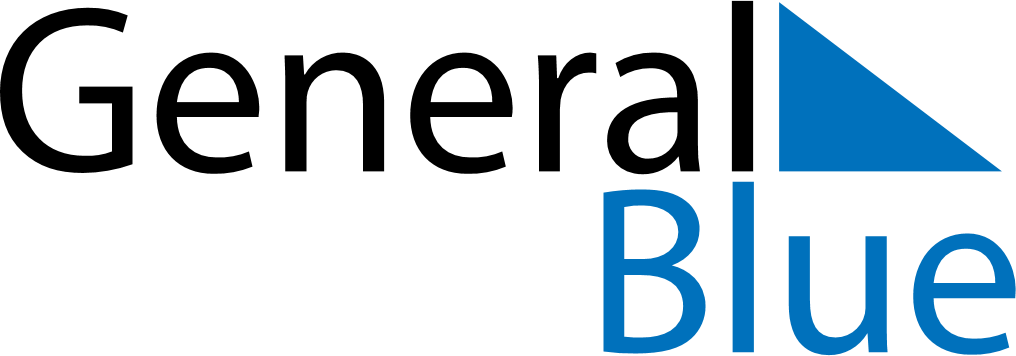 Weekly Meal Tracker September 20, 2026 - September 26, 2026Weekly Meal Tracker September 20, 2026 - September 26, 2026Weekly Meal Tracker September 20, 2026 - September 26, 2026Weekly Meal Tracker September 20, 2026 - September 26, 2026Weekly Meal Tracker September 20, 2026 - September 26, 2026Weekly Meal Tracker September 20, 2026 - September 26, 2026SundaySep 20MondaySep 21MondaySep 21TuesdaySep 22WednesdaySep 23ThursdaySep 24FridaySep 25SaturdaySep 26BreakfastLunchDinner